Revision Sheet 2  – E***Write the number twelve. Write the number that comes before 12.What is the difference between 5 and 3? Add together 4 and 3.Tick the biggest number  	11		5		17Tick the smallest number 	15		5		19what is 1 + 5 + 4?Colour in half of this shapeColour in a quarter of this shape. I have 4 sweets. I gave half to my friend how many did I give to my friend? What is half of ten? Put these flowers in bunches of 2, how many bunches do you have? 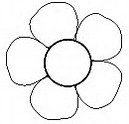 Tick the £1 coin    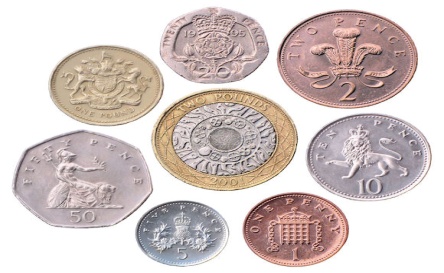 Write the times shown on the clocks below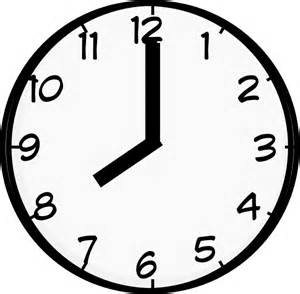 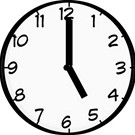 Colour the longest pencil green and the shortest pencil blue. 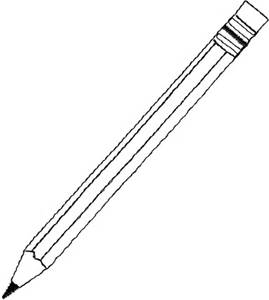 The apple costs 7p. Colour the coins you would use to pay for the apple. 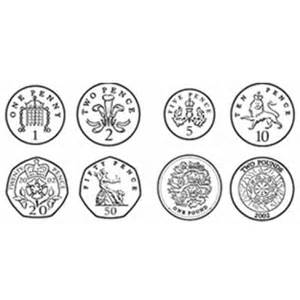 Complete the pattern 